A Beacon of Hope “May the God of hope fill you with all joy and peace in believing, so that by the power of the Holy Spirit you may abound in hope.”Romans 15:13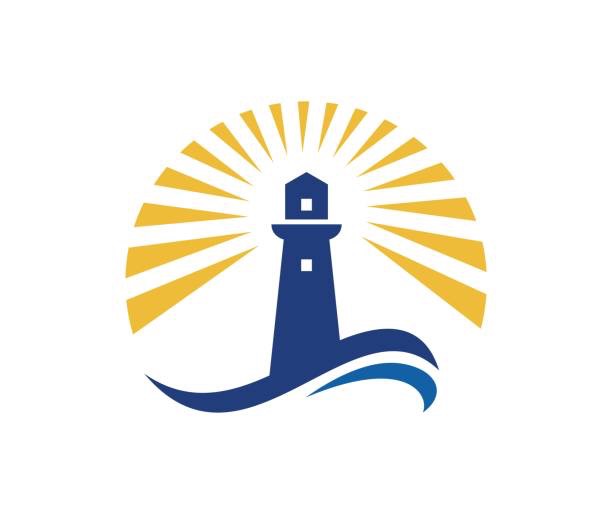  I (we) promise to worship regularly.  I (we) commit to diligent study in God’s Word. I (we) will commit to praying for the ministry of my church. I (we) will faithfully and cheerfully give the following:My (our) offering percentage: _____________%.$__________per week, totaling $ ___________annually.My (our) weekly offering will be $_____________.I(we) will or have arranged to fulfill my/our commitment electronically through my/our bank ________Name(s) ___________________________________________________Please return on Commitment Sunday October 24, 2021 or send to the church office24 Berwick Street, Norwood, MA 02062A Beacon of HopePlease detach and keep for your records I (we) promise to worship regularly.  I (we) commit to diligent study in God’s Word. I (we) will commit to praying for the ministry of my church. I (we) will faithfully and cheerfully give the following:My (our) offering percentage  _____________%.$__________per week, totaling $ ___________annually.My (our) weekly offering will be $_____________.	 